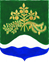 АДМИНИСТРАЦИЯ МУНИЦИПАЛЬНОГО ОБРАЗОВАНИЯМИЧУРИНСКОЕ СЕЛЬСКОЕ ПОСЕЛЕНИЕМУНИЦИПАЛЬНОГО ОБРАЗОВАНИЯПРИОЗЕРСКИЙ МУНИЦИПАЛЬНЫЙ РАЙОН ЛЕНИНГРАДСКОЙ ОБЛАСТИП О С Т А Н О В Л Е Н И Е01 февраля 2019 года  	                          № 11В соответствии с Федеральным законом от 06.10.2003 № 131-ФЗ «Об общих принципах организации местного самоуправления в Российской Федерации», ч. 4 ст. 17.3 Федерального закона от 11.08.1995 № 135-ФЗ «О благотворительной деятельности и добровольчестве (волонтерстве)», постановлением Правительства Российской Федерации от 28.11.2018 № 1425 «Об утверждении общих требований к порядку взаимодействия федеральных органов исполнительной власти, органов исполнительной власти субъектов Российской Федерации, органов местного самоуправления, подведомственных им государственных и муниципальных учреждений, иных организаций с организаторами добровольческой (волонтерской) деятельности и добровольческими (волонтерскими) организациями и перечня видов деятельности, в отношении которых федеральными органами исполнительной власти, органами исполнительной власти субъектов Российской Федерации, органами местного самоуправления утверждается порядок взаимодействия государственных и муниципальных учреждений с организаторами добровольческой (волонтерской) деятельности, добровольческими (волонтерскими) организациями» руководствуясь Уставом МО Мичуринское сельское поселение, администрация МО Мичуринское сельское поселениеПОСТАНОВЛЯЕТ:1. Утвердить прилагаемый Порядок взаимодействия муниципальных учреждений с организаторами добровольческой (волонтерской) деятельности, добровольческими (волонтерскими) организациями.2. Настоящее постановление подлежит обнародованию путем размещения в периодическом печатном издании газета «Красная звезда» и на официальном сайте администрации МО Мичуринское сельское поселение, http://мичуринскоесп.рф/3. Контроль за исполнением настоящего постановления возложить на ведущего специалиста администрации МО Мичуринское сельское поселение Сапрыгину А.С.Глава администрации МО Мичуринское сельское поселение 									И.В. ЛеликовПриложение                                 к постановлению администрации МО Мичуринское сельское поселение МО Приозерский муниципальный район                                                                                             от 01.02.2019 г. № 11Порядоквзаимодействия органов местного самоуправления и муниципальных учреждений с организаторами добровольческой (волонтерской) деятельности, добровольческими (волонтерскими) организациями.1. Настоящий Порядок взаимодействия муниципальных учреждений с организаторами добровольческой (волонтерской) деятельности, добровольческими (волонтерскими) организациями (далее по тексту - Порядок) регламентирует отношения по взаимодействию муниципальных учреждений с организаторами добровольческой (волонтерской) деятельности, добровольческими (волонтерскими) организациями на территории МО Мичуринское сельское поселение МО Приозерского муниципального района Ленинградской области.2. Под добровольческой (волонтерской) деятельностью понимается добровольная деятельность в форме безвозмездного выполнения работ и (или) оказания услуг в целях, указанных в п. 3 Постановления.3. Добровольческая (волонтерская) деятельность, в рамках которой муниципальными учреждениями осуществляется настоящее взаимодействие организуется в целях:1) содействия в оказании медицинской помощи в организациях, оказывающих медицинскую помощь;2) содействия в оказании социальных услуг в стационарной форме социального обслуживания.4. Муниципальные учреждения вправе инициировать взаимодействие с организатором добровольческой (волонтерской) деятельности посредством заключения соглашения.5. Организатор добровольческой деятельности, добровольческая организация в целях осуществления взаимодействия направляет в администрацию МО Мичуринское сельское поселение, учреждениям муниципального образованиям почтовым отправлением с описью вложения или в форме электронного документа через информационно-телекоммуникационную сеть "Интернет" предложение о намерении взаимодействовать в части организации добровольческой деятельности (далее - предложение), которое содержит следующую информацию:а) фамилия, имя, отчество (при наличии), если организатором добровольческой деятельности является физическое лицо;б) фамилия, имя, отчество (при наличии) и контакты руководителя организации или ее представителя (телефон, электронная почта, адрес), если организатором добровольческой деятельности является юридическое лицо;в) государственный регистрационный номер, содержащийся в Едином государственном реестре юридических лиц;г) сведения об адресе официального сайта или официальной страницы в информационно-телекоммуникационной сети "Интернет" (при наличии);д) идентификационный номер, содержащийся в единой информационной системе в сфере развития добровольчества (волонтерства) (при наличии);е) перечень предлагаемых к осуществлению видов работ (услуг), осуществляемых добровольцами в целях, предусмотренных пунктом 1 статьи 2 Федерального закона «О благотворительной деятельности и добровольчестве (волонтерстве)», с описанием условий их оказания, в том числе возможных сроков и объемов работ (оказания услуг), уровня подготовки, компетенции, уровня образования и профессиональных навыков добровольцев (волонтеров), наличия опыта соответствующей деятельности организатора добровольческой деятельности, добровольческой организации и иных требований, установленных законодательством Российской Федерации.6. Администрация МО Мичуринское сельское поселение, муниципальное учреждение, по результатам рассмотрения предложения в срок, не превышающий 10 рабочих дней со дня его поступления, принимают одно из следующих решений:о принятии предложения;об отказе в принятии предложения с указанием причин, послуживших основанием для принятия такого решения.Срок рассмотрения предложения может быть увеличен на 10 рабочих дней в случае, если необходимо запросить дополнительную информацию у организатора добровольческой деятельности, добровольческой организации.7. Администрация МО Мичуринское сельское поселение, муниципальное учреждение информируют организатора добровольческой деятельности, добровольческую организацию о принятом решении почтовым отправлением с описью вложения или в форме электронного документа через информационно-телекоммуникационную сеть "Интернет" в соответствии со способом направления предложения в срок, не превышающий 7 рабочих дней со дня истечения срока рассмотрения предложения.8. В случае принятия предложения администрация МО Мичуринское сельское поселение, муниципальное учреждение информируют организатора добровольческой деятельности, добровольческую организацию об условиях осуществления добровольческой деятельности:а) об ограничениях и о рисках, в том числе вредных или опасных производственных факторах, связанных с осуществлением добровольческой деятельности;б) о правовых нормах, регламентирующих работу органа государственной власти, органа местного самоуправления, учреждения и (или) организации;в) о необходимых режимных требованиях, правилах техники безопасности и других правилах, соблюдение которых требуется при осуществлении добровольческой деятельности;г) о порядке и сроках рассмотрения (урегулирования) разногласий, возникающих в ходе взаимодействия сторон;д) о сроке осуществления добровольческой деятельности и основаниях для досрочного прекращения ее осуществления;е) об иных условиях осуществления добровольческой деятельности.9. Организатор добровольческой деятельности, добровольческая организация в случае отказа учреждения и (или) организации принять предложение вправе направить органу государственной власти, органу местного самоуправления, являющемуся учредителем учреждения и (или) организации, аналогичное предложение, которое рассматривается в порядке, установленном настоящими требованиями.10. Взаимодействие администрации МО Мичуринское сельское поселение, учреждений с организатором добровольческой деятельности, добровольческой организацией осуществляется на основании соглашения о взаимодействии (далее - соглашение), за исключением случаев, определенных сторонами.11. Соглашение заключается в случае принятия учреждением решения об одобрении предложения с организатором добровольческой деятельности, добровольческой организацией и предусматривает:а) перечень видов работ (услуг), осуществляемых организатором добровольческой деятельности, добровольческой организацией в целях, указанных в пункте 1 статьи 2 Федерального закона;б) условия осуществления добровольческой деятельности;в) сведения об уполномоченных представителях, ответственных за взаимодействие со стороны организатора добровольческой деятельности, добровольческой организации и со стороны органов местного самоуправления, учреждения для оперативного решения вопросов, возникающих при взаимодействии;г) порядок, в соответствии с которым администрация МО Мичуринское сельское поселение, учреждение информируют организатора добровольческой деятельности, добровольческую организацию о потребности в привлечении добровольцев;д) возможность предоставления администрацией МО Мичуринское сельское  поселение, учреждением мер поддержки, предусмотренных Федеральным законом, помещений и необходимого оборудования;е) возможность учета деятельности добровольцев в единой информационной системе в сфере развития добровольчества (волонтерства);ж) обязанность организатора добровольческой деятельности, добровольческой организации информировать добровольцев о рисках, связанных с осуществлением добровольческой деятельности (при наличии), с учетом требований, устанавливаемых уполномоченным федеральным органом исполнительной власти;з) обязанность организатора добровольческой деятельности, добровольческой организации информировать добровольцев о необходимости уведомления о перенесенных и выявленных у них инфекционных заболеваниях, препятствующих осуществлению добровольческой деятельности, а также учитывать указанную информацию в работе;и) иные положения, не противоречащие законодательству Российской Федерации.12. Срок заключения соглашения с учреждением и (или) организацией не может превышать 14 рабочих дней со дня получения организатором добровольческой деятельности, добровольческой организацией решения об одобрении предложения.13. Организатор добровольческой (волонтерской) деятельности, в случае отклонения муниципальным учреждением предложения об осуществлении добровольческой (волонтерской) деятельности, вправе обращаться с аналогичным предложением в орган местного самоуправления, являющийся организатором (учредителем) муниципального учреждения.14. В случае возникновения разногласий между муниципальным учреждением и добровольческой (волонтерской) организацией, возникающих в процессе согласования соглашения о совместной деятельности, организатор добровольческой (волонтерской) организации или учреждение, вправе обратиться в администрацию МО Мичуринское сельское поселение.15. Разногласия рассматриваются при участии обеих сторон и, в случае необходимости, с привлечением представителей Общественного совета при органе местного самоуправления и иных совещательных органов, созданных на муниципальном уровне.16. При заключении соглашения между муниципальным учреждением и добровольческой (волонтерской) организацией о совместной деятельности, учреждение обязано назначить сотрудника, ответственного за взаимодействие с добровольцами (волонтерами) и представителями организатора добровольческой деятельности.17. Соглашения о совместной деятельности учреждения и организатора добровольческой (волонтерской) деятельности должны предусматривать установление, с учетом специфики осуществляемой добровольческой деятельности, предмета и целей совместной деятельности, прав и обязанностей сторон, заключительных положений, включая, в том числе, следующие положения:1) Права организатора добровольческой (волонтерской) деятельности:- на осуществление добровольческой деятельности на территории и в помещениях учреждения, в согласованных с учреждением формах деятельности;- на проведение работы по благоустройству и улучшению состояния территории учреждения, проведение ремонта помещений учреждения.2) Обязанности организатора добровольческой (волонтерской) деятельности:- представлять учреждению список привлеченных специалистов, работников и/или добровольцев (волонтеров), с указанием их фамилии, имени, отчества (при наличии), при необходимости - иных данных (по соглашению сторон), в том числе:а) о наличии особых профессиональных навыков;б) назначить уполномоченного представителя и в письменном обращении проинформировать об этом учреждение;в) обеспечить соблюдение требований в отношении конфиденциальной и персональной информации, ставшей известной в результате исполнения соглашения, в соответствии с законодательством Российской Федерации;г) обеспечить соблюдение правовых норм, регламентирующие работу учреждения, в том числе правила внутреннего распорядка учреждения;д) содержать предоставленные учреждением помещения, места для хранения, технические средства, оборудование в надлежащем санитарно-гигиеническом и техническом состоянии.е) согласовывать с учреждением мероприятия, запланированные к реализации на его территории и при участии его клиентов, план проведения запланированных мероприятий;ж) представлять учреждению отчеты о выполненных работах и об итогах проведения мероприятий;з) обеспечивать предоставление психологической помощи, психологической реабилитации;и) обеспечивать возмещение вреда жизни и здоровью, понесенного добровольцем при осуществлении им добровольческой (волонтерской) деятельности.3) Права учреждения:- информировать организатора добровольческой (волонтерской) деятельности о потребности в привлечении добровольцев (волонтеров);- обеспечить поддержку организатора добровольческой (волонтерской) деятельности, добровольцев (волонтеров).4) Обязанности учреждения:- обеспечить предоставление помещений, а также технических средств и оборудования для обеспечения деятельности добровольцев (волонтеров);- обеспечить предоставление возможности и условий для осуществления добровольческой (волонтерской) деятельности круглосуточно или в установленный период времени;- информировать в письменной форме до заключения соглашения о сотрудничестве организатора добровольческой (волонтерской) деятельности об ограничениях и рисках, связанных с осуществлением добровольческой (волонтерской) деятельности, правовых нормах, регламентирующих работу учреждения, о необходимых режимных требованиях и о других правилах, соблюдение которых требуется организатора добровольческой (волонтерской) деятельности, а также своевременно уведомлять его об изменениях этих норм и правил;- определить уполномоченного сотрудника по работе с представителями организатора добровольческой (волонтерской) деятельности для оперативного решения вопросов, возникающих при совместной работе.5) Заключительные положения:- обязательства организатора добровольческой (волонтерской) деятельности и учреждения своевременно информировать друг друга о проблемах, возникающих при исполнении соглашения, а также совместно обсуждать и оценивать результаты деятельности организатора добровольческой (волонтерской) деятельности;- условия вступления в силу, продления и расторжения соглашения, разрешения споров, в том числе с привлечением, при необходимости администрации МО Мичуринское сельское поселение, являющейся организатором (учредителем) учреждения.Об утверждении Порядка взаимодействия муниципальных учреждений муниципального образования Мичуринское сельское поселение с организаторами добровольческой (волонтерской) деятельности, добровольческими (волонтерскими) организациями